МИНИСТЕРСТВО ПРОСВЕЩЕНИЯ РОССИЙСКОЙ ФЕДЕРАЦИИМинистерство образования Красноярского края Администрация Иланского района Красноярского краяМБОУ "Новониколаевская СОШ № 9"                                  РАБОЧАЯ ПРОГРАММА (ID 1011419) учебного модуля «Введение в новейшую историю России»,учебного предмета «ИСТОРИЯ» для обучающихся 9 классов                                         д.Прокопьевка 2023гПОЯСНИТЕЛЬНАЯ ЗАПИСКА ОБЩАЯ ХАРАКТЕРИСТИКА УЧЕБНОГО ПРЕДМЕТА «ВВЕДЕНИЕ В НОВЕЙШУЮ ИСТОРИЮ РОССИИ» Программа учебного модуля "Введение в Новейшую историю России" (далее - Программа модуля) составлена на основе положений и требований к освоению предметных результатов программы основного общего образования, представленных в ФГОС ООО, с учетом федеральной программы воспитания, Концепции преподавания учебного курса "История России" в образовательных организациях, реализующих основные общеобразовательные программы (утверждена Решением Коллегии Министерства просвещения Российской Федерации, протокол от 23 октября 2020 г.). Место учебного модуля "Введение в Новейшую историю России" в системе основного общего образования определяется его познавательным и мировоззренческим значением для становления личности выпускника уровня основного общего образования. Содержание учебного модуля, его воспитательный потенциал призван реализовать условия для формирования у подрастающего поколения граждан целостной картины российской истории, осмысления роли современной России в мире, важности вклада каждого народа в общую историю Отечества, позволит создать основу для овладения знаниями об основных этапах и событиях новейшей истории России на уровне среднего общего образования. Учебный модуль "Введение в Новейшую историю России" имеет также историко-просвещенческую направленность, формируя у молодежи способность и готовность к защите исторической правды и сохранению исторической памяти, противодействию фальсификации исторических фактов.  Программа модуля является основой планирования процесса освоения школьниками предметного материала до 1914 г. и установлению его взаимосвязей с важнейшими событиями Новейшего периода истории России. ЦЕЛИ ИЗУЧЕНИЯ УЧЕБНОГО ПРЕДМЕТА «ВВЕДЕНИЕ В НОВЕЙШУЮ ИСТОРИЮ РОССИИ» : формирование у молодого поколения ориентиров для гражданской, этнонациональной, социальной, культурной самоидентификации в окружающем мире; владение знаниями об основных этапах развития человеческого общества при особом внимании к месту и роли России во всемирноисторическом процессе; воспитание учащихся в духе патриотизма, гражданственности, уважения к своему Отечеству - многонациональному Российскому государству, в соответствии с идеями взаимопонимания, согласия и мира между людьми и народами, в духе демократических ценностей современного общества; развитие способностей учащихся анализировать содержащуюся в различных источниках информацию о событиях и явлениях прошлого и настоящего, рассматривать события в соответствии с принципом историзма, в их динамике, взаимосвязи и взаимообусловленности; формирование у школьников умений применять исторические знания в учебной и внешкольной деятельности, в современном поликультурном, полиэтничном и многоконфессиональном обществе; формирование личностной позиции обучающихся по отношению не только к прошлому, но и к настоящему родной стран. МЕСТО 	УЧЕБНОГО 	МОДУЛЯ 	«ВВЕДЕНИЕ 	В 	НОВЕЙШУЮ ИСТОРИЮ РОССИИ» В УЧЕБНОМ ПЛАНЕ Учебный модуль "Введение в Новейшую историю России" призван обеспечивать достижение образовательных результатов при изучении истории на уровне основного общего образования.           ФГОС ООО определяет содержание и направленность учебного модуля на развитие умений обучающихся "устанавливать причинно-следственные, пространственные, временные связи исторических событий, явлений, процессов, их взаимосвязь (при наличии) с важнейшими событиями XX - начала XXI в.; характеризовать итоги и историческое значение событий". Таким образом, согласно своему назначению учебный модуль призван познакомить обучающихся с ключевыми событиями новейшей истории России, предваряя систематическое изучение отечественной истории XX - начала XXI в. в 10 - 11 классах. Кроме того, при изучении региональной истории, при реализации федеральной программы воспитания и организации внеурочной деятельности педагоги получат возможность опираться на представления обучающихся о наиболее значимых событиях Новейшей истории России, об их предпосылках (истоках), главных итогах и значении. На изучение предметного модуля «Введение в Новейшую историю России», учебной дисциплины «История» в 9 классах отводится 17 часов (0,5 час в неделю). СОДЕРЖАНИЕ УЧЕБНОГО МОДУЛЯ Введение. Преемственность всех этапов отечественной истории. Период Новейшей истории страны (с 1914 г. по настоящее время). Важнейшие события, процессы XX - начала XXI в. Февральская и Октябрьская революции 1917 г. Российская империя накануне Февральской революции 1917 г.: общенациональный кризис. Февральское восстание в Петрограде. Отречение Николая II. Падение монархии. Временное правительство и Советы, их руководители. Демократизация жизни страны. Тяготы войны и обострение внутриполитического кризиса. Угроза территориального распада страны. Цели и лозунги большевиков. В.И. Ленин как политический деятель. Вооруженное восстание в Петрограде 25 октября (7 ноября) 1917 г. Свержение Временного правительства и взятие власти большевиками. Советское правительство (Совет народных комиссаров) и первые преобразования большевиков. Образование РККА. Советская национальная политика. Образование РСФСР как добровольного союза народов России. Гражданская война как национальная трагедия. Военная интервенция. Политика белых правительств А.В. Колчака, А.И. Деникина и П.Н. Врангеля. Переход страны к мирной жизни. Образование СССР. Революционные события в России глазами соотечественников и мира. Русское зарубежье. Влияние революционных событий на общемировые процессы XX в., историю народов России.           3. Великая Отечественная война (1941 - 1945 гг.). План "Барбаросса" и цели гитлеровской Германии в войне с СССР. Нападение на СССР 22 июня 1941 г. Причины отступления Красной Армии в первые месяцы войны. "Все для фронта! Все для победы!": мобилизация сил на отпор врагу и перестройка экономики на военный лад. Битва за Москву. Парад 7 ноября 1941 г. на Красной площади. Срыв германских планов молниеносной войны. Блокада Ленинграда. Дорога жизни. Значение героического сопротивления Ленинграда. Гитлеровский план "Ост". Преступления нацистов и их пособников на территории СССР. Разграбление и уничтожение культурных ценностей. Холокост. Гитлеровские лагеря уничтожения (лагеря смерти). Коренной перелом в ходе Великой Отечественной войны. Сталинградская битва. Битва на Курской дуге. Прорыв и снятие блокады Ленинграда. Битва за Днепр. Массовый героизм советских людей, представителей всех народов СССР, на фронте и в тылу. Организация борьбы в тылу врага: партизанское движение и подпольщики. Юные герои фронта и тыла. Патриотическое служение представителей религиозных конфессий. Вклад деятелей культуры, ученых и конструкторов в общенародную борьбу с врагом. Освобождение оккупированной территории СССР. Белорусская наступательная операция (операция "Багратион") Красной Армии. СССР и союзники. Ленд-лиз. Высадка союзников в Нормандии и открытие Второго фронта. Освободительная миссия Красной Армии в Европе. Битва за Берлин. Безоговорочная капитуляция Германии и окончание Великой Отечественной войны. Разгром милитаристской Японии. 3 сентября - окончание Второй мировой войны. Источники Победы советского народа. Выдающиеся полководцы Великой Отечественной войны. Решающая роль СССР в победе антигитлеровской коалиции. Людские и материальные потери СССР. Всемирно-историческое значение Победы СССР в Великой Отечественной войне. Окончание Второй мировой войны. Осуждение главных военных преступников их пособников (Нюрнбергский, Токийский и Хабаровский процессы). Попытки искажения истории Второй мировой войны и роли советского народа в победе над гитлеровской Германией и ее союзниками. Конституция РФ о защите исторической правды. Города-герои. Дни воинской славы и памятные даты в России. Указы Президента Российской Федерации об утверждении почетных званий "Города воинской славы", "Города трудовой доблести", а также других мерах, направленных на увековечивание памяти о Великой Победе. 9 мая 1945 г. - День Победы советского народа в Великой Отечественной войне 1941 - 1945 гг. Парад на Красной площади и праздничные шествия в честь Дня Победы. Акции "Георгиевская ленточка" и "Бескозырка", марш "Бессмертный полк" в России и за рубежом. Ответственность за искажение истории Второй мировой войны. 4. Распад СССР. Становление новой России (1992 - 1999 гг.). 	Нарастание 	кризисных 	явлений 	в 	СССР. 	М.С. 	Горбачев. Межнациональные конфликты. "Парад суверенитетов". Принятие Декларации о государственном суверенитете РСФСР. Референдум о сохранении СССР и введении поста Президента. РСФСР. Избрание Б.Н. Ельцина Президентом РСФСР. Объявление государственной независимости союзными республиками. Юридическое оформление распада СССР и создание Содружества Независимых Государств (Беловежское соглашение). Россия как преемник СССР на международной арене. Распад СССР и его последствия для России и мира. Становление Российской Федерации как суверенного государства (1991 - 	1993 	гг.). 	Референдум 	по 	проекту 	Конституции 	России. Принятие Конституции Российской Федерации 1993 г. и ее значение. Сложные 1990-е гг. Трудности и просчеты экономических преобразований в стране. Совершенствование новой российской государственности. Угроза государственному единству. Россия на постсоветском пространстве. СНГ и Союзное государство. Значение сохранения Россией статуса ядерной державы. Добровольная отставка Б.Н. Ельцина. 5. Возрождение страны с 2000-х гг. 5.1 Российская Федерация в начале XXI века: на пути восстановления и укрепления страны. Вступление в должность Президента Российской Федерации В.В. Путина. Восстановление единого правового пространства страны. Экономическая интеграция на постсоветском пространстве. Борьба с терроризмом. Укрепление Вооруженных Сил Российской Федерации. Приоритетные национальные проекты. Восстановление лидирующих позиций России в международных отношениях. Отношения с США и Евросоюзом. 5.2. Воссоединение Крыма с Россией. Крым в составе Российского государства в XX. Крым в 1991 - 2014 гг. Государственный переворот в Киеве в феврале 2014 г. Декларация о независимости Автономной Республики Крым и города Севастополя (11 марта 2014 г.). Подписание Договора между Российской Федерацией и Республикой Крым о принятии в Российскую Федерацию Республики Крым и образовании в составе РФ новых субъектов. Федеральный конституционный закон от 21 марта 2014 г. о принятии в Российскую Федерацию Республики Крым и образовании в составе Российской Федерации новых субъектов - Республики Крым и города федерального значения Севастополя. Воссоединение Крыма с Россией, его значение и международные последствия. 5.3. Российская Федерация на современном этапе. "Человеческий капитал", "Комфортная среда для жизни", "Экономический рост" - основные направления национальных проектов 2019 - 2024 гг. Разработка семейной политики. Пропаганда спорта и здорового образа жизни. Россия в борьбе с коронавирусной пандемией. Реализация крупных экономических проектов (строительство Крымского моста, трубопроводов "Сила Сибири", "Северный поток" и другие). Поддержка одаренных детей в России (образовательный центр "Сириус" и другие). Общероссийское голосование по поправкам к Конституции России (2020 г.). Признание Россией ДНР и ЛНР (2022 г.). Значение исторических традиций и культурного наследия для современной России. Воссоздание Российского исторического общества (РИО) и Российского военно-исторического общества (РВИО). Исторические парки "Россия - Моя история". Военно-патриотический парк культуры и отдыха Вооруженных Сил Российской Федерации "Патриот". Мемориальный парк Победы на Поклонной горе и Ржевский мемориал Советскому Солдату. Всероссийский проект "Без срока давности". Новые информационные ресурсы о Великой Победе. 6. Итоговое повторение. Наши земляки - герои Великой Отечественной войны (1941 - 1945 гг.). Трудовые достижения родного края. ПЛАНИРУЕМЫЕ РЕЗУЛЬТАТЫ ИЗУЧЕНИЯ УЧЕБНОГО МОДУЛЯ «ВВЕДЕНИЕ В НОВЕЙШУЮ ИСТОРИЮ РОССИИ» 	Личностные 	и 	метапредметные 	результаты 	являются приоритетными при освоении содержания учебного модуля "Введение в Новейшую историю России". Содержание учебного модуля "Введение в Новейшую историю России" способствует процессу формирования внутренней позиции личности как особого ценностного отношения к себе, окружающим людям и жизни в целом, готовности выпускника основной школы действовать на основе системы позитивных ценностных ориентаций. Содержание учебного модуля "Введение в Новейшую историю России" ориентировано на следующие важнейшие убеждения и качества школьника, которые должны проявляться как в его учебной деятельности, так и при реализации направлений воспитательной деятельности образовательной организации в сферах: гражданского воспитания: готовность к выполнению обязанностей гражданина и реализации его прав, уважение прав, свобод и законных интересов других людей; активное участие в жизни семьи, образовательной организации, местного сообщества, родного края, страны; неприятие любых форм экстремизма, дискриминации; понимание роли различных социальных институтов в жизни человека; представление об основных правах, свободах и обязанностях гражданина, социальных нормах и правилах межличностных отношений в поликультурном и многоконфессиональном обществе, представление о способах противодействия коррупции; готовность к разнообразной совместной деятельности, стремление к взаимопониманию и взаимопомощи, активное участие в школьном самоуправлении; готовность к участию в гуманитарной деятельности; патриотического воспитания: осознание российской гражданской идентичности в поликультурном и многоконфессиональном обществе, проявление интереса к познанию родного языка, истории, культуры Российской Федерации, своего края, народов России, ценностное отношение к достижениям своей Родины - России, к науке, искусству, спорту, технологиям, боевым подвигам и трудовым достижениям народа, уважение к символам России, государственным праздникам, историческому и природному наследию, памятникам и символам воинской славы, традициям разных народов, проживающих в родной стране; духовно-нравственного воспитания: ориентация на моральные ценности и нормы в ситуациях нравственного выбора, готовность оценивать свое поведение и поступки, поведение и поступки других людей с позиции нравственных и правовых норм с учетом осознания последствий поступков, активное неприятие асоциальных поступков, свобода и ответственность личности в условиях индивидуального и общественного пространства. Содержание учебного модуля "Введение в Новейшую историю России" также ориентировано на понимание роли этнических культурных традиций - в области эстетического воспитания, на формирование ценностного отношения к здоровью, жизни и осознание необходимости их сохранения, следования правилам безопасного поведения в интернет-среде, активное участие в решении практических задач социальной направленности, уважение к труду и результатам трудовой деятельности, готовность к участию в практической деятельности экологической направленности. При освоении содержания учебного модуля "Введение в Новейшую историю России" обучающиеся продолжат осмысление ценности научного познания, освоение системы научных представлений об основных закономерностях развития общества, расширение социального опыта для достижения индивидуального и коллективного благополучия, в том числе в ходе овладения языковой и читательской культурой, основными навыками исследовательской деятельности. Важным также является подготовить выпускника основной школы к изменяющимся условиям социальной среды, стрессоустойчивость, открытость опыту и знаниям других. В результате изучения учебного модуля "Введение в Новейшую историю России" у обучающегося будут сформированы познавательные универсальные учебные действия, коммуникативные универсальные учебные действия, регулятивные универсальные учебные действия, совместная деятельность. У обучающегося будут сформированы следующие базовые логические действия как часть познавательных универсальных учебных действий: – выявлять и характеризовать существенные признаки, итоги и значение ключевых событий и процессов Новейшей истории России; выявлять причинно-следственные, пространственные и временные связи (при наличии) изученных ранее исторических событий, явлений, процессов с историей России XX - начала XXI в., выявлять закономерности и противоречия в рассматриваемых фактах с учетом предложенной задачи, классифицировать, самостоятельно выбирать основания и критерии для классификации; выявлять дефициты информации, данных, необходимых для решения поставленной задачи; делать выводы, создавать обобщения о взаимосвязях с использованием дедуктивных, индуктивных умозаключений и по аналогии, строить логические рассуждения; самостоятельно выбирать способ решения учебной задачи. У обучающегося будут сформированы следующие базовые исследовательские действия как часть познавательных универсальных учебных действий: использовать вопросы как исследовательский инструмент познания, формулировать вопросы, фиксирующие разрыв между реальным и желательным состоянием ситуации, объекта, самостоятельно устанавливать искомое и данное; формулировать гипотезу об истинности собственных суждений и суждений других, аргументировать свою позицию, мнение;  проводить по самостоятельно составленному плану небольшое исследование по установлению причинно-следственных связей событий и процессов; оценивать на применимость и достоверность информацию; самостоятельно формулировать обобщения и выводы по результатам проведенного небольшого исследования, владеть инструментами оценки достоверности полученных выводов и обобщений; прогнозировать возможное дальнейшее развитие процессов, событий и их последствия, в аналогичных или сходных ситуациях, выдвигать предположения об их развитии в новых условиях и контекстах. У обучающегося будут сформированы следующие умения работать с информацией как часть познавательных универсальных учебных действий: применять различные методы, инструменты и запросы при поиске и отборе информации или данных из источников с учетом предложенной учебной задачи и заданных критериев; выбирать, анализировать, систематизировать и интерпретировать информацию различных видов и форм представления (справочная, научнопопулярная литература, интернет-ресурсы и другие); находить сходные аргументы (подтверждающие или опровергающие одну и ту же идею, версию) в различных информационных источниках; самостоятельно выбирать оптимальную форму представления информации и иллюстрировать решаемые задачи несложными схемами, диаграммами, иной графикой и их комбинациями; оценивать надежность информации по критериям, предложенным или сформулированным самостоятельно; эффективно запоминать и систематизировать информацию. У обучающегося будут сформированы следующие умения общения как часть коммуникативных универсальных учебных действий: воспринимать и формулировать суждения, выражать эмоции в соответствии с целями и условиями общения; выражать себя (свою точку зрения) в устных и письменных текстах; распознавать невербальные средства общения, понимать значение социальных знаков, знать и распознавать предпосылки конфликтных ситуаций и смягчать конфликты; понимать намерения других, проявлять уважительное отношение к собеседнику и в корректной форме формулировать свои возражения; умение формулировать вопросы (в диалоге, дискуссии) по существу обсуждаемой темы и высказывать идеи, нацеленные на решение задачи и поддержание благожелательности общения; сопоставлять свои суждения с суждениями других участников диалога, обнаруживать различие и сходство позиций; публично представлять результаты выполненного исследования, проекта; самостоятельно выбирать формат выступления с учетом задач презентации и особенностей аудитории и в соответствии с ним составлять устные и письменные тексты с использованием иллюстративных материалов, исторических источников и другие. У обучающегося будут сформированы следующие умения в части регулятивных универсальных учебных действий: выявлять проблемы для решения в жизненных и учебных ситуациях; ориентироваться в различных подходах к принятию решений (индивидуально, в группе, групповой); самостоятельно составлять алгоритм решения задачи (или его часть), выбирать способ решения учебной задачи с учетом имеющихся ресурсов и собственных возможностей, аргументировать предлагаемые варианты решений; составлять план действий (план реализации намеченного алгоритма решения или его части), корректировать предложенный алгоритм (или его часть) с учетом получения новых знаний об изучаемом объекте; делать выбор и брать ответственность за решение; проявлять способность к самоконтролю, самомотивации и рефлексии, к адекватной оценке и изменению ситуации; объяснять причины достижения (недостижения) результатов деятельности, давать оценку приобретенному опыту, находить позитивное в произошедшей ситуации, вносить коррективы в деятельность на основе новых обстоятельств, изменившихся ситуаций, установленных ошибок, возникших трудностей; оценивать соответствие результата цели и условиям; выявлять на примерах исторических ситуаций роль эмоций в отношениях между людьми; ставить себя на место другого человека, понимать мотивы действий другого (в исторических ситуациях и окружающей действительности); регулировать способ выражения своих эмоций с учетом позиций и мнений других участников общения. У обучающегося будут сформированы следующие умения совместной деятельности: понимать и использовать преимущества командной и индивидуальной работы при решении конкретной проблемы, обосновывать необходимость применения групповых форм взаимодействия при решении поставленной задачи; принимать цель совместной деятельности, коллективно строить действия по ее достижению (распределять роли, договариваться, обсуждать процесс и результат совместной работы; планировать организацию совместной работы, определять свою роль (с учетом предпочтений и возможностей всех участников взаимодействия), распределять задачи между членами команды, участвовать в групповых формах работы); выполнять свою часть работы, достигать качественного результата по своему направлению и координировать свои действия с действиями других членов команды; оценивать качество своего вклада в общий продукт по критериям, 	самостоятельно 	сформулированным 	участниками взаимодействия; сравнивать результаты с исходной задачей и вкладом каждого члена команды в достижение результатов, разделять сферу ответственности и проявлять готовность к предоставлению отчета перед группой. ТЕМАТИЧЕСКОЕ ПЛАНИРОВАНИЕ Структура и последовательность изучения модуля как целостного учебного курса ПОУРОЧНОЕ ПЛАНИРОВАНИЕ УЧЕБНО-МЕТОДИЧЕСКОЕ ОБЕСПЕЧЕНИЕ ОБРАЗОВАТЕЛЬНОГО ПРОЦЕССА ОБЯЗАТЕЛЬНЫЕ УЧЕБНЫЕ МАТЕРИАЛЫ ДЛЯ УЧЕНИКА Никонов В.А. История. История России. Введение в новейшую историю России: 9-й класс: учебное пособие/ В.А. Никонов-Москва: Просвещение, 2023. История России XX начала XXI века. Под редакцией - Л.В. Милова.  История России. XX - начало XXI века. 9 класс - Волобуев О.В., Журавлев В.В.  МЕТОДИЧЕСКИЕ МАТЕРИАЛЫ ДЛЯ УЧИТЕЛЯ Никонов В.А. История. История России. Введение в новейшую историю России: 9-й класс: учебное пособие/ В.А. Никонов-Москва: Просвещение, 2023. История России XX начала XXI века. Под редакцией - Л.В. Милова.  История России. XX - начало XXI века. 9 класс - Волобуев О.В., Журавлев В.В.  ЦИФРОВЫЕ ОБРАЗОВАТЕЛЬНЫЕ РЕСУРСЫ И РЕСУРСЫ СЕТИ ИНТЕРНЕТ https://videouroki.net/video/40-zashchitniki-otechestva-polkovodcy-pervoj-mirovojvojny.html https://yandex.ru/video/preview/12623239694716657179 https://yandex.ru/video/preview/3676798384429314355 https://yandex.ru/video/preview/5372786746912203005 https://yandex.ru/video/preview/7302626143818746683 https://yandex.ru/video/preview/15919657025088610154 https://yandex.ru/video/preview/15919657025088610154 https://yandex.ru/video/preview/8775803669191251358 https://yandex.ru/video/preview/2622124887881923577 https://yandex.ru/video/preview/11894797884217426514 https://yandex.ru/video/preview/6863286383312273098 https://yandex.ru/video/preview/12163279757135946392 https://yandex.ru/video/preview/9338118695375880147 https://yandex.ru/video/preview/12716233624618347932 https://yandex.ru/video/preview/9619462070029445552 https://yandex.ru/video/preview/11073271707327252131 https://yandex.ru/video/preview/3082307603425002083 https://yandex.ru/video/preview/14101516473283678737 https://yandex.ru/video/preview/11510430608382087928 https://yandex.ru/video/preview/11272698405797751779 https://yandex.ru/video/preview/7557544201737395337 https://yandex.ru/video/preview/2152994949682321024 https://yandex.ru/video/preview/15636261504431696973 https://yandex.ru/video/preview/1881492621803520507 https://yandex.ru/video/preview/12689794726188982638 https://yandex.ru/video/preview/4465631680672317703 https://yandex.ru/video/preview/1881492621803520507 https://yandex.ru/video/preview/1213362218790834163?tmpl_version=releases%2Ffrontend %2Fvideo%2Fv1.1173.1%233a7098ada6520e571fe8074d313537448c3c208a https://yandex.ru/video/preview/1213362218790834163?tmpl_version=releases%2Ffrontend%2Fvideo%2Fv1.1173.1%233a7098ada6520e571fe8074d313537448c3c208a https://yandex.ru/video/preview/11094714377753914971 https://yandex.ru/video/preview/10283308369252719661 РАССМОТРЕНОШМО: Филология________________________ Палкина Т.В.Протокол№1 от «30» 08   2023 г.СОГЛАСОВАНОИ.о зам по УВР________________________ Милешко Т.АПриказ №1 от «31» 08   2023 г.УТВЕРЖДЕНОдиректор________________________ Иванова С.А.Приказ №54 от «31» 08   2023 г.N Темы курса Примерное количество часов 1 Введение 1 2 Февральская и Октябрьская революции 1917 г. 4 2 Великая Отечественная война (1941 - 1945 гг.) 5 3 Распад СССР. Становление новой России (1992 - 1999 гг.) 2 4 Возрождение страны с 2000-х гг. Воссоединение Крыма с Россией 3 5 Итоговое повторение 2                                      Итого часов:                                      Итого часов: 17 № п/ п Тема урока Количество часов Количество часов Количество часов Дата изучен ия Электронные цифровые образовательные ресурсы № п/ п Тема урока Все го Кон трольн ые рабо ты Практичес кие рабо ты Дата изучен ия Электронные цифровые образовательные ресурсы 1 Введение. Новейшая история России с 1914 г. по новейшее время 1 0 0 https://videouro ki.net/video/40-zashchitnikiotechestva-polkovodcy-pervoj-mirovojvojny.html 2 Российская империя накануне революции 1 0 0 https://yandex.r u/video/preview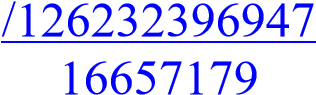 3 Февральская революция 1917 года 1 0 0 https://yandex.r u/video/preview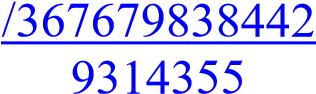 4 Октябрь 1917 года и его последствия 1 0 0 https://yandex.r u/video/preview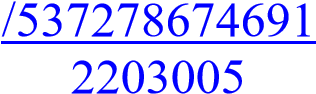 5 Образование СССР. Влияние революционных событий в России на общемировые процессы XX в. 1 0 0,25 https://yandex.r u/video/preview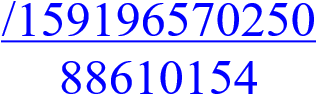 6 Нападение гитлеровской Германии на СССР 1 0 0 https://yandex.r u/video/preview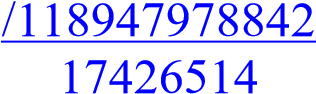 7 Крупнейшие битвы в ходе войны 1 0 0 https://yandex.r u/video/preview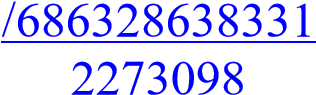 8 Организация борьбы в тылу врага: партизанское движение и подполье 1 0 0 https://yandex.r u/video/preview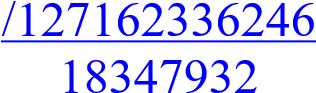 9 СССР и союзники 1 0 0 https://yandex.r u/video/preview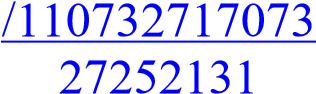 10 Всемирно-историческое 	значение Победы 	СССР 	в 	Великой 1 0 0,25 https://yandex.ru/video/preview/112726984057Отечественной войне 97751779 11 Распад СССР 1 0 0 https://yandex.r u/video/preview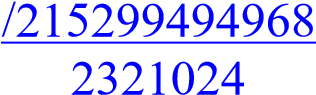 12 Становление демократической России 1 0 0,25 https://yandex.r u/video/preview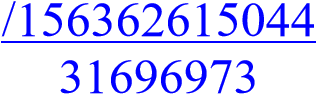 13 Россия в начале XXI в. 1 0 0 https://yandex.ru/video/preview/4465631680672317703 14 Восстановление единого правового пространства страны 1 0 0 https://yandex.r u/video/preview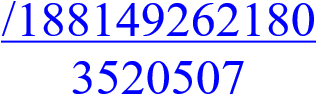 15 Вхождение Крыма и Севастополя в состав России 1 0 0 https://yandex.ru/video/preview/121336221879 0834163?tmpl_ version=releases%2Ffrontend% 2Fvideo%2Fv1.1173.1%233a7098ada6520e571fe8074d313537448c3c208a 16 Наши земляки - герои Великой Отечественной войны (1941 - 1945 гг.). Трудовые достижения родного края. 1 0 0,25 17 Итоговое повторение по модулю «Новейшая история России с 1914 г. по новейшее время» 1 1 0 ОБЩЕЕ КОЛИЧЕСТВО ЧАСОВ ПО ПРОГРАММЕ ОБЩЕЕ КОЛИЧЕСТВО ЧАСОВ ПО ПРОГРАММЕ 17 1 1 